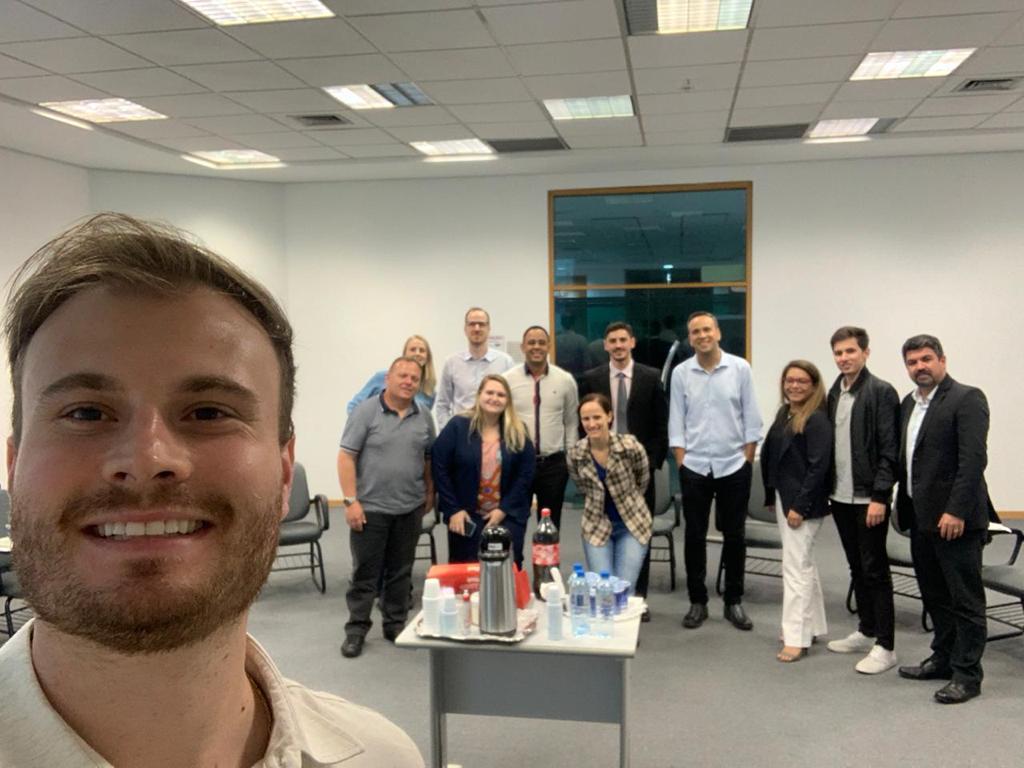 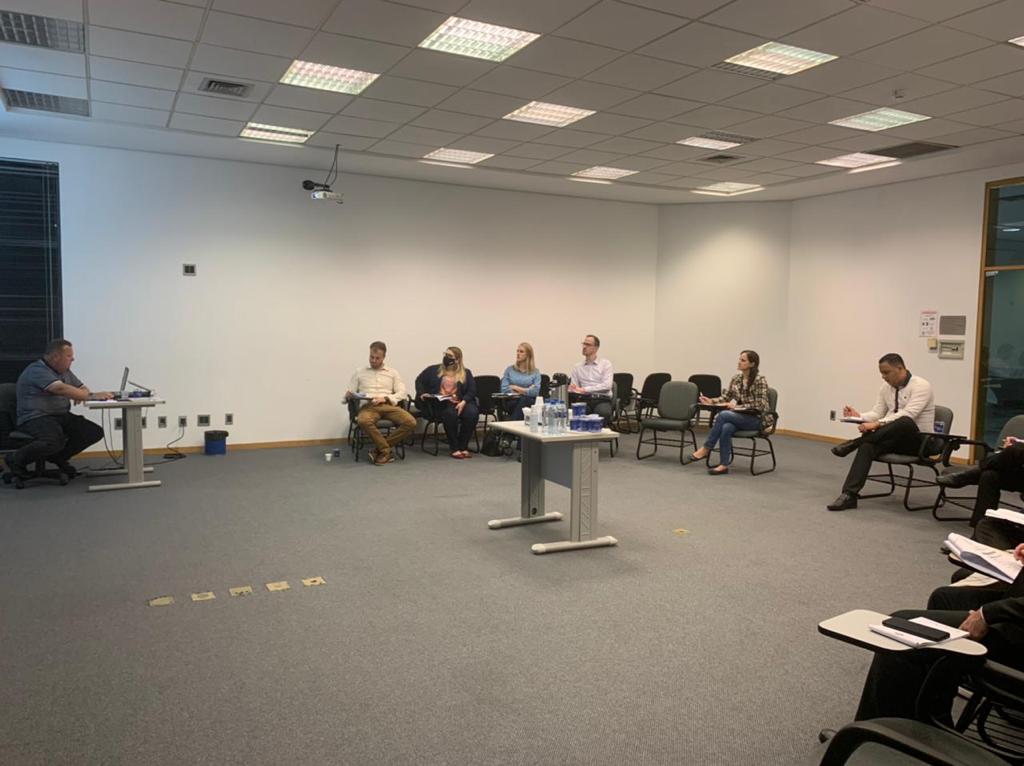 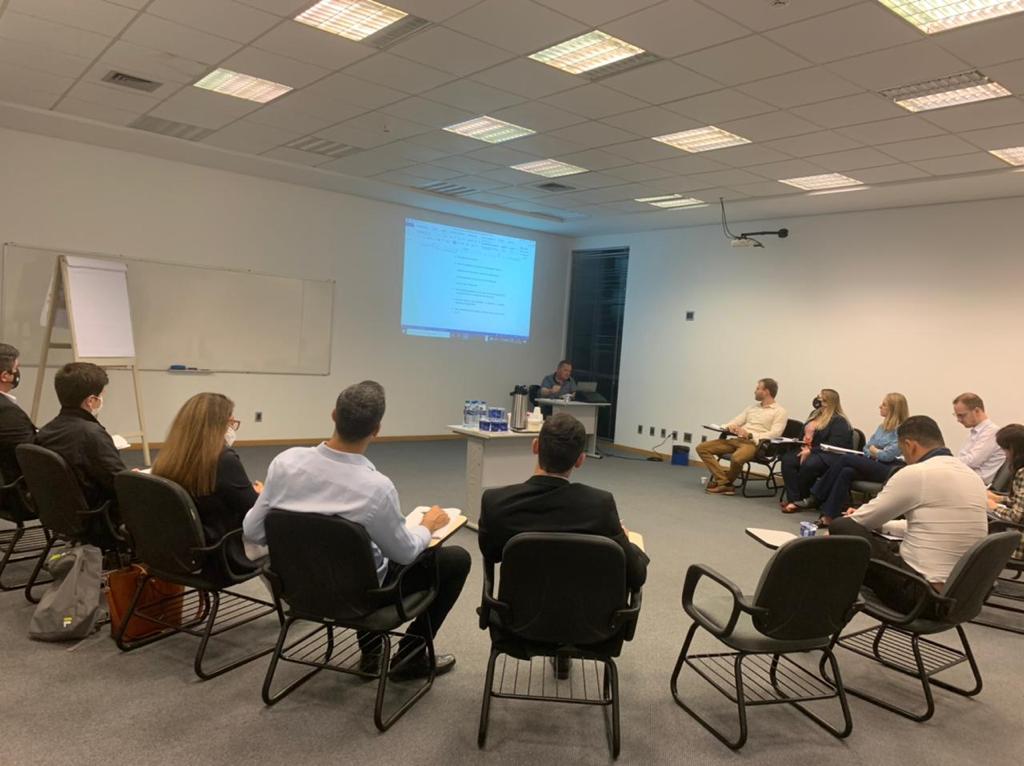 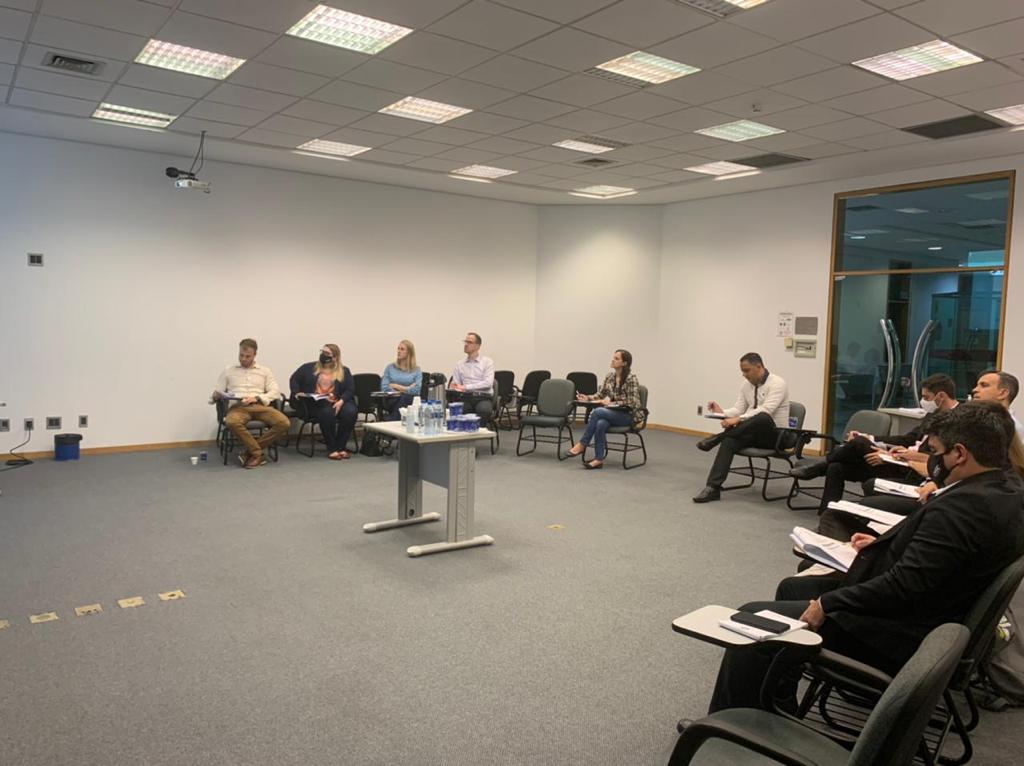 ATA DE REUNIÃOATA DE REUNIÃOATA DE REUNIÃOATA DE REUNIÃOATA DE REUNIÃODATADATAHORALOCALLOCAL10/11/202110/11/202119hSala de Reuniões da Indústria - ACIJSSala de Reuniões da Indústria - ACIJSCOMISSÃO DE JOVENS ADVOGADOSCOMISSÃO DE JOVENS ADVOGADOSCOMISSÃO DE JOVENS ADVOGADOSPRESENÇAS:Dr. Emilio Floriani, Dr. Denys Ivan Bertoldi, Dr. Túlio Cézar Franceschi, Dr. Terres da Silva, Dra. Haide Hertel, Dr. Renato Santiago, Dr. João E. D. Colla, Dr. Julio Cezar Sebastião, Dra. Alissa Floriani, Dra. Simone Souza, Dr.Rodrigo Hackbarth, Dra. Elisa M. PavanelloDr. Emilio Floriani, Dr. Denys Ivan Bertoldi, Dr. Túlio Cézar Franceschi, Dr. Terres da Silva, Dra. Haide Hertel, Dr. Renato Santiago, Dr. João E. D. Colla, Dr. Julio Cezar Sebastião, Dra. Alissa Floriani, Dra. Simone Souza, Dr.Rodrigo Hackbarth, Dra. Elisa M. PavanelloDr. Emilio Floriani, Dr. Denys Ivan Bertoldi, Dr. Túlio Cézar Franceschi, Dr. Terres da Silva, Dra. Haide Hertel, Dr. Renato Santiago, Dr. João E. D. Colla, Dr. Julio Cezar Sebastião, Dra. Alissa Floriani, Dra. Simone Souza, Dr.Rodrigo Hackbarth, Dra. Elisa M. PavanelloDr. Emilio Floriani, Dr. Denys Ivan Bertoldi, Dr. Túlio Cézar Franceschi, Dr. Terres da Silva, Dra. Haide Hertel, Dr. Renato Santiago, Dr. João E. D. Colla, Dr. Julio Cezar Sebastião, Dra. Alissa Floriani, Dra. Simone Souza, Dr.Rodrigo Hackbarth, Dra. Elisa M. PavanelloEXPEDIENTEEXPEDIENTEEXPEDIENTEEXPEDIENTEEXPEDIENTEAberta a reunião pontualmente às 19h, o Presidente cumprimentou os presentes, seguindo a ordem do dia.A reunião encerrou-se às 20h30, com o agradecimento das presenças de todos. Aberta a reunião pontualmente às 19h, o Presidente cumprimentou os presentes, seguindo a ordem do dia.A reunião encerrou-se às 20h30, com o agradecimento das presenças de todos. Aberta a reunião pontualmente às 19h, o Presidente cumprimentou os presentes, seguindo a ordem do dia.A reunião encerrou-se às 20h30, com o agradecimento das presenças de todos. Aberta a reunião pontualmente às 19h, o Presidente cumprimentou os presentes, seguindo a ordem do dia.A reunião encerrou-se às 20h30, com o agradecimento das presenças de todos. Aberta a reunião pontualmente às 19h, o Presidente cumprimentou os presentes, seguindo a ordem do dia.A reunião encerrou-se às 20h30, com o agradecimento das presenças de todos. ORDEM DO DIAORDEM DO DIAORDEM DO DIAORDEM DO DIAORDEM DO DIAPAUTA PARA A PRÓXIMA REUNIÃOPAUTA PARA A PRÓXIMA REUNIÃOPAUTA PARA A PRÓXIMA REUNIÃORESPONSÁVEL1.AtaLeitura da ata da reunião anterior; Secretário2.DebateDebates sobre informações disponibilizadas no WhatsApp da Comissão Jovem Advogado dentro do mês em curso.PresidenteREGISTRO FOTOGRÁFICO